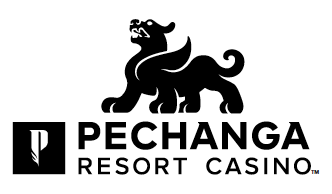 NAGTAMO ANG PECHANGA RESORT CASINO NG TATAK NA “BEST IN CALIFORNIA’ SA 4 NA MAYORYANG BOTOHAN NG MGA MAMBABASA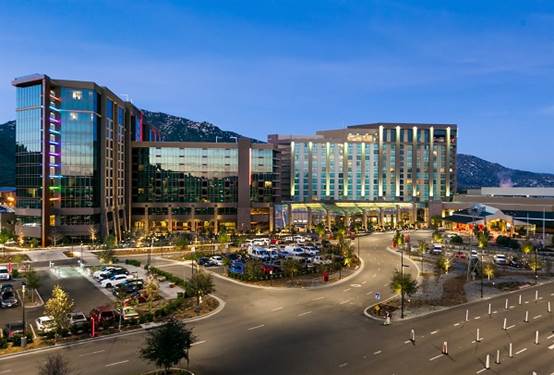 Ang Pechanga Resort Casino matapos ang $300 milyong kumpletong pagpapalawak noong Marso 2018Ang mga mambabasa saan man sa bansa ay tinanong kailan lang upang magbigay ng rata ng kanilang paboritong mga casino, at ang kanilang paboritong mga bagay sa loob ng mga casino na ito— hotel, spa. golf course, restaurants at iba pa. Ang mga tagasunod ng USA Today, Orange County Register, Press Enterprise at ang So. Cal. Gaming Guide ay hinilingan ng ilang minuto upang maglagak ng kanilang mga balota at ang mga mambabasa ay malakas at malinaw na nagsalita.Sa botohoan ng mga mambabasa ng Orange County Register kung saan sila ay tinanong upang bigyan ng rata ang pinaka magaling sa mga aktibidad at kasiyahan sa Southern California, ang Pechanga ay nagtamo ng pinakamataas na pwesto at nag angkin ng titulong Best of Southern California Casino. Ang award ay nagtampok ng bagong pagpapalaki ng Pechanga kung saan nag dagdag ng 568 na mga silid sa hotel at suites, isang napakamahal na dalawang palapag na spa, dalawang bagong mga kainan, at 68,000-kuwadradong talampakang espasyo ng mga kaganapan at 4.5-acre na pool complex na pinangalanang na The Cove.Ang Press-Enterprise, na sumasakop sa Inland Empire, isang Rehiyon sa Southern California, ay humimok sa mga mambabasa nito na bumoto ng labindalawang kategorya upang mabigay ng ranggo sa kanilang mga paboritong lugar. Pinili ng mga mambabasa nito ang Pechanga Resort Casino bilang paboritong destinasyon sa Southern California Casino, ang Kelye bilang pinakamahusay na sports bar. Ang Umi Sushi at Oyster Bar naman ay nakatanggap ng prestihiyosong pag-apruba bilang natatanging “Critic’s Choice” para sa pinaka magaling na sushi restaurant.Ang patimpalak nasyonal na inilagay ng USA Today sa 10Best.com ay nag nomina sa Pechanga sa tatlong kategorya— Best Casino Outside Las Vegas, Best Casino Hotel at Best Casino Restaurant (Umi Sushi at Oyster Bar). Bukod tangi sa mga pandaigdig na parangal sa mga kainan sa Las Vegas at saan man. Ang Umi ay nagtamo ng ikalawang pwesto. Ang Pechanga ay nagtamo ng ikatlong pwesto sa kategoryang Best Casino Hotel at pang-apat sa Best Casino Outside Las Vegas na botohan. Ang Umi ang natatanging nominado na West Coast Casino restaurant.Sa botohan ng mambabasa naman sa Southern California Gaming Guide, ang mga mambabasa ay tinanong upang bigyan ng rata ang may isang dosenang kategorya hinggil sa casino ng rehiyon. Nagtamo ng unang pwesto ang Pechanga sa mga kategorya bilang Best Casino Resort, Best Entertainment, Best Poker, Best Spa, at Best Casino Golf Course.Alam ng mga panauhin na ang Pechnga Resort Casino ay isang destinasyon kung saan maaaring mag pahinga o magpakasaya sa anumang kaganapan sa casino na wala pa halos dalawang oras na pagmamaneho mula sa Los Angeles at may isang oras na pagmamaneho mula sa San Diego. Ang Pechanga ay naghahandog ng AAA Four Diamond na akomodasyon, paagsisilbi, pagmamagandang-loob at istilo sa isang kaaya-aya, mapag-imbitang kakaibang kapaligiran.Sa mga karagdagang impormasyon o upang makapag reserba sa Pechanga Resort Casino, bumisita sa pechanga.com o tumawag sa (877) 711-2946.Patungkol sa Pechanga Resort CasinoIhinahandog ng Pechanga Resort Casino ang isa sa mga pinakamalaki at malaganap na kasiyahan na pang resort/casino saan man sa bansa. Pinangalanan na Numero Unong casino sa bansa ng USA TODAY at hinirang na Four Diamond Property ng AAA mula pa noong 2002, ang Pechanga Resort Casino ay nagbibigay ng walang katumbas na paraan para sa isang araw o pang-matagalang marangyang bakasyon.  Naghahandog ng mahigit sa 4,500 sa pinaka mainit na slot machines, table games at world-class entertainment, 1,090 mga kwarto sa hotel, kainan, spa at championship golf sa Journey sa Pechanga, ang Pechanga Resort Casino ay tampok na destinasyon na tumutugon at humihigit sa kagustuhan ng mga panauhin nito at ng komunidad.  Ang Pechanga Resort Casino ay pag-aari at palakad ng Pechanga Band ng mga Luiseño Indians.  Para sa mga karagdagang impormasyon, tumawag ng toll-free sa 1-877-711-2946 o bumisita sa www.Pechanga.com. Sundan ang Pechanga Resort Casino sa Facebook at sa Twitter @PechangaCasino. Ang Pechanga Resort Casino ay bukas ng 24-oras. Ang mga bisita ay kinakailangang 21-anyos at pataas upang makapasok sa casino.PECHANGA RESORT CASINO CEMENTS “BEST IN CALIFORNIA” STANDING IN 4 MAJOR READERS’ POLLS
Pechanga Resort Casino after $300 million expansion completion in March 2018
Readers across the country were recently asked to rate their favorite casinos, and their favorite things within those casinos – hotel, spa, golf course, restaurants and more. Enthusiasts of USA Today, Orange County Register, Press-Enterprise and the So Cal Gaming Guide were asked to take a few minutes to cast their ballots, and readers spoke loud and clear. In the Orange County Register’s readers’ poll in which they asked readers to rate the best activities and entertainment in Southern California, Pechanga took the top spot earning the title of Best Southern California Casino. The award highlighted Pechanga’s new expansion that added another 568 hotel rooms and suites, a luxury, two-level spa, two new restaurants, another 68,000-square feet of event space and the 4.5-acre pool complex called The Cove. The Press-Enterprise, covering the Inland Empire region of Southern California, encouraged its readers to vote in dozens of categories to rank their favorite things in the area. Readers chose Pechanga Resort Casino as their favorite Southern California Casino and Kelsey’s as the best sports bar. Umi Sushi & Oyster Bar received a prestigious nod as a “Critic’s Choice” selection for best sushi restaurant. The national contest put on by USA Today’s 10Best.com nominated Pechanga in three categories - Best Casino Outside Las Vegas, Best Casino Hotel and Best Casino Restaurant (Umi Sushi & Oyster Bar). Out of field of internationally acclaimed restaurants in Las Vegas and elsewhere, Umi took second place. Pechanga came in third place in the Best Casino Hotel category and fourth in the Best Casino Outside Las Vegas poll. Umi was the only West Coast casino restaurant nominated. In the Southern California Gaming Guide’s readers’ poll, readers were asked to rate dozens of categories pertaining to regional casinos. Pechanga picked up first place wins in the categories of Best Casino Resort, Best Entertainment, Best Poker, Best Spa, and Best Casino Golf Course. Guests know Pechanga Resort Casino as a destination where they can relax or take in the casino excitement with a less than two-hour drive from Los Angeles and about a one-hour drive from San Diego. Pechanga offers AAA Four Diamond accommodations, service, warmth and style in a relaxed, approachable luxury environment. For more information or to make reservations at Pechanga Resort Casino, visit Pechanga.com or call (877) 711-2946. About Pechanga Resort Casino 
Pechanga Resort Casino offers one of the largest and most expansive resort/casino experiences anywhere in the country. Named the number one casino in the country by USA TODAY and rated a Four Diamond property by AAA since 2002, Pechanga Resort Casino provides an unparalleled getaway, whether for the day or for an extended luxury stay. Offering more than 4,500 of the hottest slots, table games, world-class entertainment, 1,090 hotel rooms, dining, spa and golf at Journey at Pechanga, Pechanga Resort Casino features a destination that meets and exceeds the needs of its guests and the community. Pechanga Resort Casino is owned and operated by the Pechanga Band of Luiseño Indians. For more information, call toll free (877) 711-2946 or visit www.Pechanga.com. Follow Pechanga Resort Casino on Facebook and on Twitter @PechangaCasino.